Aide au Développement sous Visual StudioFait le 06/03/2024 MC BatutConvention des noms d’objets utilisés avec VS pour SivolObjets Non Visuels : en bas de la formeMenu, ContextMenuStrip, ToolTip, SaveFileDialog, OpenFileDialog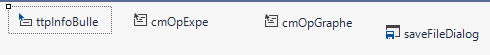 SaveFileDialog : pour écrire dans un fichierOpenFileDialog : pour aller lire dans un fichierExemple dans frmCampagne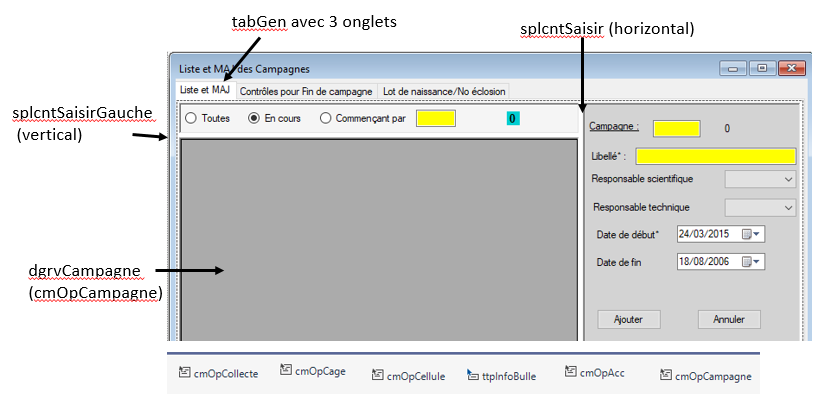 Lien entre DataGridView et ContexMenuStripUn DataGridView : dgrvCampagneUn ContextMenuStrip : cmOpCampagne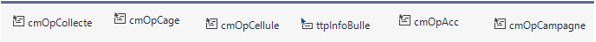 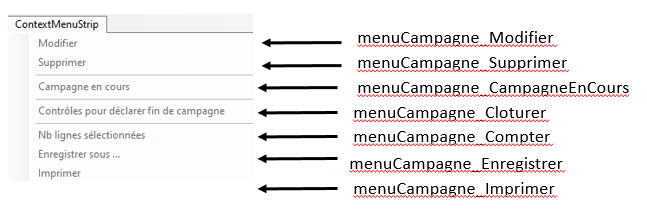 Le lien se fait par la propriété ContextMenuStrip :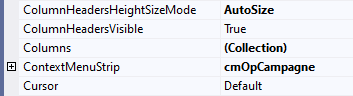 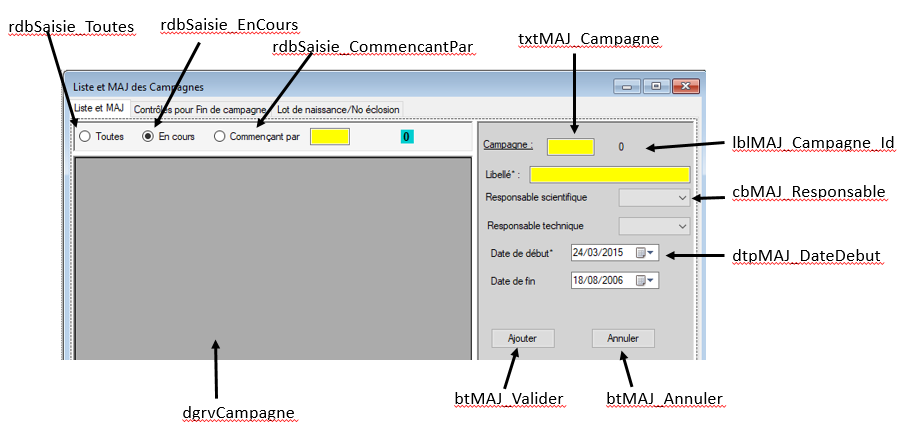 Propriétés des objetsComboBox :  mettre la propriété DropDownStyle à DropDownList pour n’accepter que les valeurs proposées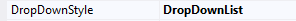 DateTimePicker : mettre format propriété Format Short pour avoir la date format DD/MM/YYYY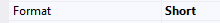 Mettre propriété Format=Time pour avoir Heure :Minute :Seconde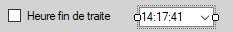 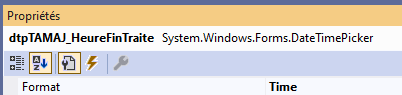 DataGridView : mettre la plupart du temps propriété SelectionMode = FulRowSelect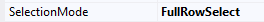 textBox : mettre un MaxLength et mettre en Jaune si à Saisir ou Jaune clair Non à SaisirEvènements liés aux objetsEn général mais cela n’est pas toujours le cas :Pour un objet Form : Load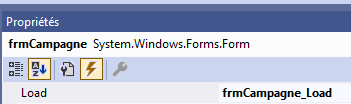 Dans le load : appel à une fonction qui dit les droits Insert, Update, Delete sur la table généraleInitialisations des tailles maximales des TextBox : les dimensions sont dans clsDimGenSivol txtCampagne.MaxLength = clsDimGenSivol.dimCampagne; txtCampagneMAJ_Id.MaxLength = clsDimGenSivol.dimCampagne; txtCampagneMAJ_Libelle.MaxLength = clsDimGenSivol.dimLibelle; // Onglet Lot Naissance txtLotNais_Annee.MaxLength = clsDimGenSivol.dimAnneeNais;Initialisations des comboBox,Initialisations des champs pour l’inventaire, .etc..Dans le Closing :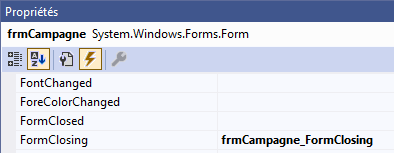 private void frmCampagne_FormClosing(object sender, FormClosingEventArgs e)        {            ds_gen.Dispose();            ora_gen.bdClose();            ora_gen.bdDispose();            GC.Collect();        }Pour un objet  ComboBox : selectIndexChanged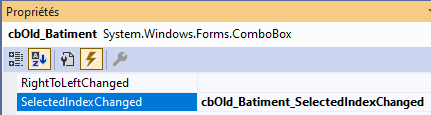 Pour un objet boutton : click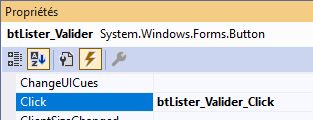 Pour un objet textBox : DoubleClick ou un Click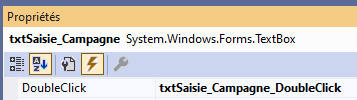 Pour un objet radioButton : ChechedChanged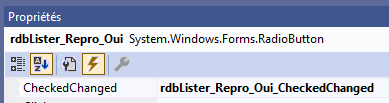 Pour un objet checkBox : CheckedChanged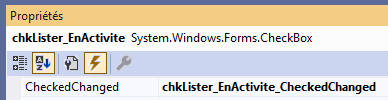 Exemple : pour des saisies liées à la Ponte, il faudra Campagne, le groupe de ponte et le numéro de collecte d’oeufs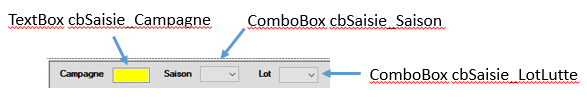 Double clic sur la Campagne : on construire le ComboBox cbSaisie_GroupePonte/// <summary>/// Double clic sur la campagne : permet de lister les groupes de ponte, ///  puis les collectes d'oeufs intra groupe de ponte/// </summary>/// <param name="sender"></param>/// <param name="e"></param>private void txtSaisie_Campagne_DoubleClick(object sender, EventArgs e){     string message = "";     txtSaisie_Campagne.Text = clsSAGAMCBHelper.AjouterZeros(txtSaisie_Campagne.Text, dimCampagne);     SAISIR_CAMPAGNE = txtSaisie_Campagne.Text;     // Créer la liste des groupes de pontes en partant des collecte d'oeufs : il faut avoir saisi l'incubation     clsGestionSivol.TableCollecteOeuf_Creer_ListeGroupePonte(ora_gen, SAISIR_CAMPAGNE, maListeGroupePonte, clsConstSivol.COLLECTE_INCUBATION);                 if (maListeGroupePonte.Count ==0)     {        message = "Définir d'abord les collecte d’oeufs pour cette campagne !";        MessageBox.Show(message, "Mirages", MessageBoxButtons.OK, MessageBoxIcon.Error);        cbSaisie_GroupePonte.Enabled = false;        cbSaisie_NoCollecte.Enabled = false;      }      else      {                clsGestionSivol.TableGroupePonte_ConstruireComboBox_ByList(cbSaisie_GroupePonte, maListeGroupePonte);         cbSaisie_GroupePonte.Enabled = true;         cbSaisie_GroupePonte_SelectedIndexChanged(sender, e);      }}Et quand l’utilisateur va choisir le groupe de ponte, on va construire le ComboBox lié aux collectes d’œufs intra campagne et groupe de ponte /// <summary>/// Permet de construire la liste des collectes quand on change de groupe de ponte/// </summary>/// <param name="sender"></param>/// <param name="e"></param>private void cbSaisie_GroupePonte_SelectedIndexChanged(object sender,System.EventArgs e){     // Groupe de ponte     SAISIR_GRP_PONTE = ((ListItem)cbSaisie_GroupePonte.SelectedItem).LabelString;     clsGestionSivol.TableCollecteOeuf_Creer_ListeCollecteOeuf(ora_gen, SAISIR_CAMPAGNE, SAISIR_GRP_PONTE, maListeCollecteOeuf, clsConstSivol.COLLECTE_MIRAGES);     if (maListeCollecteOeuf.Count == 0)     {         cbSaisie_NoCollecte.Enabled = false;     }     else     {         cbSaisie_NoCollecte.Enabled = true;                clsGestionSivol.TableCollecteOeuf_ConstruireComboBox_ByList(cbSaisie_NoCollecte, maListeCollecteOeuf);                                     } }Organisation pour SivolL’application Sivol : Ici SivolPGIl y a 1 solution et 2 projets mais ici mon projet pour déployer a un Pb)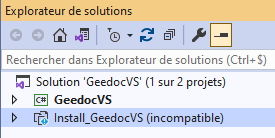 1 projet GeedocVS avec tous les dossiers et dans chaque dossier des formes ou des classes1 projet pour le déploiement (Pour faire le SetUp.exe : ici il y a un Pb)Ajout de Dll ou de Référence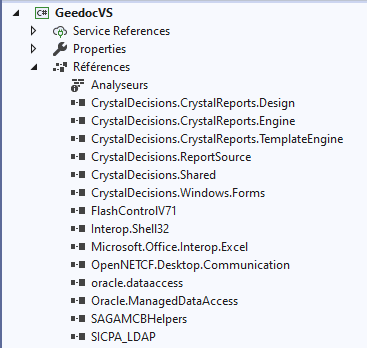 Il faut ajouter les Dll SAGAMCBHelpers.dll, SICPA_LDAP.dll, OpenNETCF.Desktop.CommunicationPour Ajouter une DLL.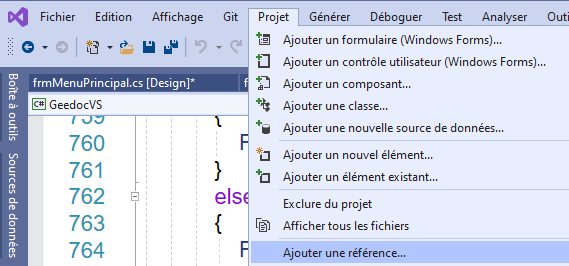 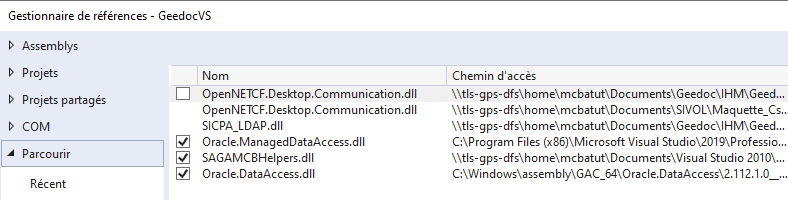 Cliquer sur « Parcourir » puis aller chercher la Dll.Pour accéder à la Base de Données Version Oracle : oracle.dataaccess ()Version PostgreSql :  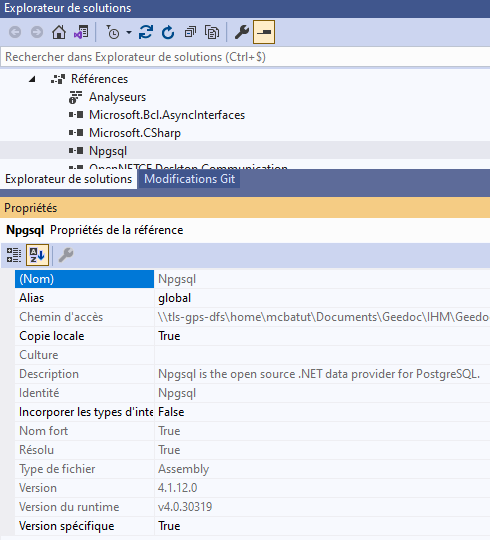 Les répertoires de travail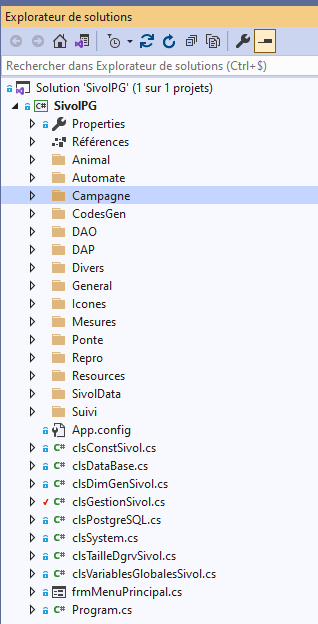 clsDataBase.cls : fonctions génériques pour atteindre la base de données de n’importe quelle nature (Oracle, PostgreSql ou MyMsql)clsPostgreSQL.cs : fonctions spécifiques pour atteindre une base PostgreSqlclsConstSivol.cs : contient toutes les constantes  // Les Espèces  public const int ESPECE_CANARD = 6;  public const int ESPECE_OIE = 7;  public const int ESPECE_POULE = 8;  public const int ESPECE_CAILLE = 9;  public const int ESPECE_DINDE = 10;  public const int ESPECE_PINTADE = 11;  public const int ESPECE_FAISAN = 12;clsDimGenSivol.cs : dimension générale utilisé pour les TextBoxstatic public int dimAnneeNais = 4 ;   static public int dimBatiment = 4;static public int dimBooleen = 1;    // Booléen O/Nstatic public int dimCage = 4;static public int dimCampagne = 5;static public int dimCellule = 3;clsTaillesDgrvSivol.cls : taille des colonnes dans les DataGridViewstatic public int tailleAnneeNais = 50;static public int tailleBatiment = 50;static public int tailleBoite = 50;static public int tailleBooleen = 30;static public int tailleCage = 50;static public int tailleCampagne = 50;static public int tailleCellule = 40;clsVariablesGlobalesSivol.cs : variables globalesstatic public string myIdUserLdap = "";static public string myIdUserBD = "";  // New Pour PostgreSQLstatic public string myIdUser = "";static public string myPassword = "";static public string myEspece = "";clsGestionSivol.cls : Fonctions divers liées aux tables (création de liste d’animaux, chercher dans une liste, . etc..)clsSystem.cs : fonctions données par Hervé Lagant pour tester si 32bist ou 64bitsLes MenusForme Principale : frmMenuPrincipal 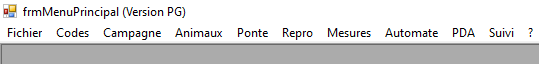 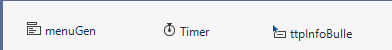 menuGen : Menu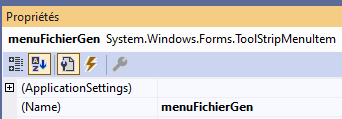 Timer : ttInfoBulle : pour afficher des infos quand l’utilisateur met la souris sur un élémentPropriété ToolTipTextmenuFichier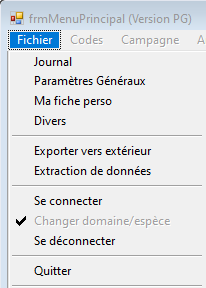 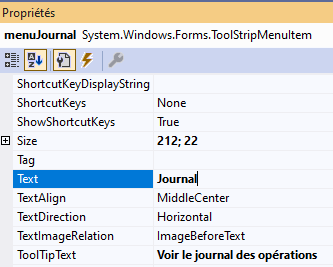 Sur chaque menu : Evènement clickprivate void menuJournal_Click(object sender, EventArgs e){       frmJournal Fille = new frmJournal();       if (FenetreDejaActive(Fille))       {            Fille.Close();       }       else       {            Fille.MdiParent = this;            Fille.Show();        }}Les Répertoires : formes classées par catégorie (plus ou moins)Répertoire Animal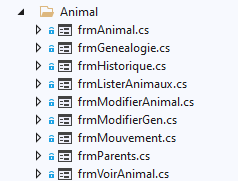 Répertoire Automate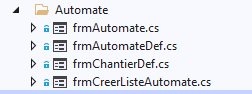 Répertoire CodesGen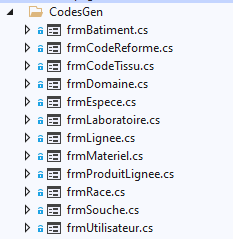 Répertoire DAO : Data Access Objet (Insert/Update/Delete)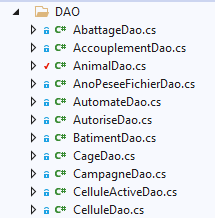 Répertoire DAP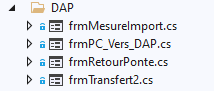 Répertoire Divers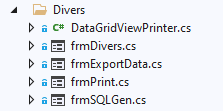 Répertoire Général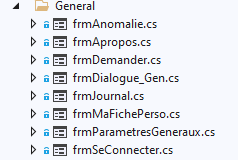 Répertoire Mesures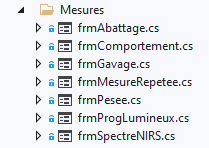 Répertoire Ponte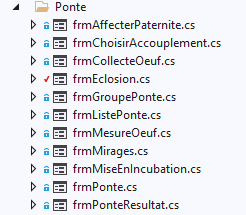 Répertoire Repro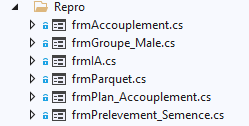 Répertoire SivolData : Toutes les classes d’objets liées aux tables de données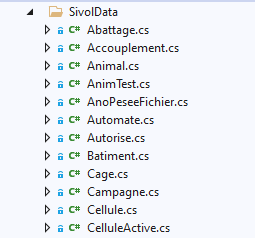 Répertoire Suivi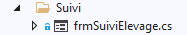 Convention des couleurs dans Geedoc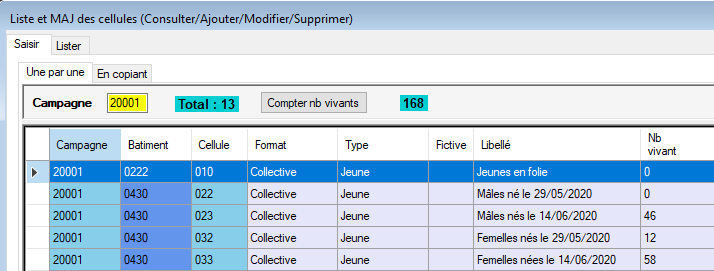 En Jaune : A saisirEn jaune clair : info qui s’affiche, on ne peut pas saisir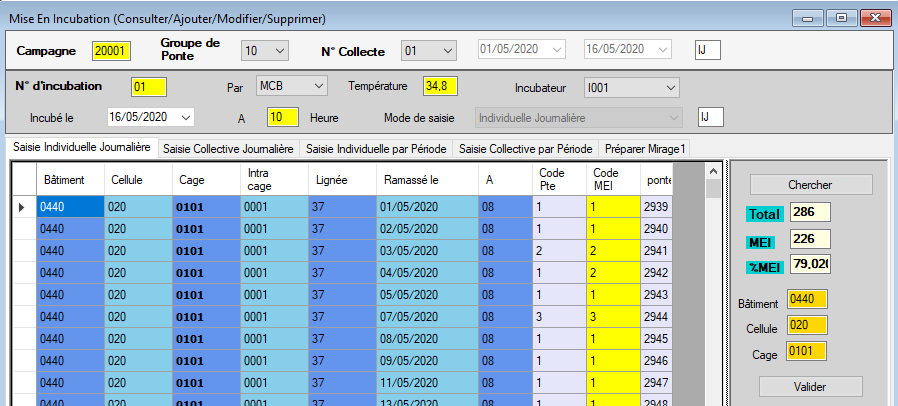 En vert : les totaux = nombre de lignes affichéesEn Orange : pour aller se positionner directement sur une cage.Les couleurs sont dans clsSAGAMCBCouleur qui est dans la dll clsSAGAMCBHerlper.dlltxtSaisie_Campagne.BackColor = clsSAGAMCBCouleur.coulInfoNePasSaisir;Lien avec la base de Données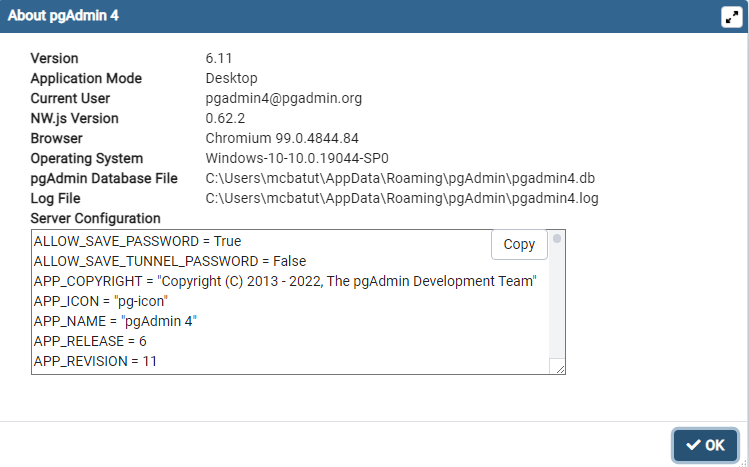 Avec les autres membres du cati, On a choisi la version 14 de PostGreSql.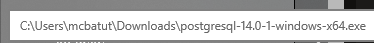 Ici accès à ma base SIVOL sur mon PC host=localhost, port=5433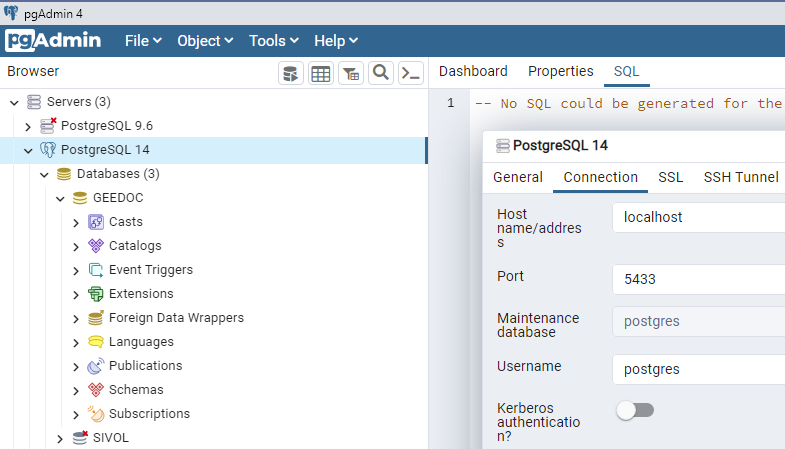 Dans clsVariablesGlobales, il faut mettre iDB_USED=3 pour PostgreSqlstatic class clsVariablesGlobalesSivol{   // Pour se connecter à la base de données au CTIG   public const string dbDataSource = "host=localhost; port=5433; database=SIVOL";   public const string dbNameDataBase = "sivol";   // public const string dbAdresseIpServeur = "193.54.97.101";   public const uint dbPortBD = 5433;          //Pour Sivol PC   static public int iDB_USED = 3;   // PostGres        …}Afficher des données dans un DataGridView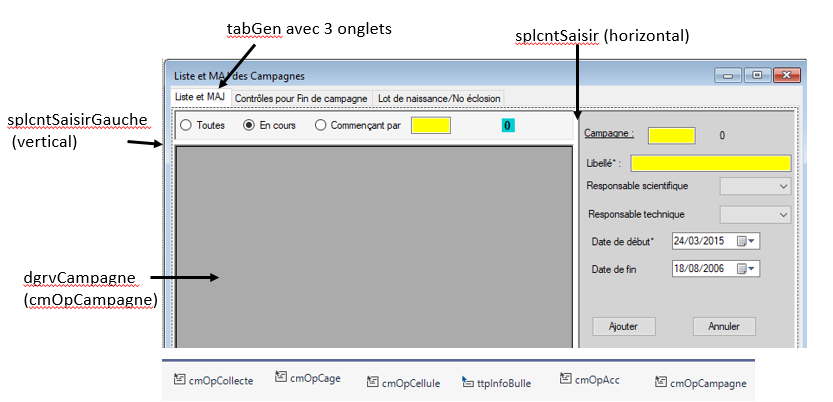 DataGridView dgrvCampagneReadOnly=true : que en lecture, on ne peut pas modifier les données dans le DataGridViewSelectionMode = FullRowSelect : toute la ligne est en bleu quand l’utilisateur se positionne dessusContextMenustrip : lien avec le ContextMenuLes campagnes s’affichent dans le load de la forme ou quand on clique sur les radiobuton « Toutes , «  En cours » ou «  Commençant par »La procédure Campagne_RechargerDonnéees va lire les données et les afficher dans le DataFridView dgrvCampagne  private void frmCampagne_Load(object sender, System.EventArgs e)        {            // Initialiser les dimensions pour les TextBox            Ini_Dimension_Generales();            //  Afficher les données sur les campagnes            Campagne_RechargerDonnees();  ….}      Faire le SQL : SELECT … FROM LEFT JOIN .. WHERE Déclaration dans la forme en hautprivate DataSet ds_gen;private clsDataBase ora_gen = null;Pour cet exemple sur les Campagnes, on va travailler sur la classe Campagne/// <summary>/// Permet de recharger/afficher les données de campagne/// </summary>private void Campagne_RechargerDonnees(){    string sql = "";    sql = "SELECT CAM.campagne,UT1.id_user as id_responsable,UT2.id_user as id_resp_tech,CAM.bd_historique" +                ",CAM.d_debut,CAM.d_fin,CAM.avec_ponte,CAM.lib_campagne,CAM.campagne_id,CAM.responsable_id,CAM.resptech_id";    sql += " FROM sivol.campagne CAM ";    sql += " LEFT JOIN sivol.utilisateur UT1 ON CAM.responsable_id=UT1.user_id";     sql += " LEFT JOIN sivol.utilisateur UT2 ON CAM.resptech_id=UT2.user_id";     // Where     sql += " WHERE CAM.troupeau_id= " + clsVariablesGlobalesSivol.myTroupeauId;     if (rdbCampagne_EnCours.Checked)        sql += " AND CAM.d_fin is null";     else if (rdbCampagne_CommencantPar.Checked)         sql += " AND CAM.campagne like '" + txtCampagne.Text.Trim() + "%'";      sql += " ORDER BY CAM.campagne DESC";      string nomTable = "CAMPAGNE";      Cursor.Current = Cursors.WaitCursor;      if (ora_gen.SQLResult_In_Dataset(ds_gen, sql, nomTable))      {         dgrvCampagne.DataSource = ds_gen.Tables[nomTable];         dgrvCampagne.ReadOnly = true;         Campagne_Afficher_TitreColonnes(dgrvCampagne);         //  Afficher Total                        lblTotal.Text = "Total : " + dgrvCampagne.RowCount.ToString();         lblTotal.BackColor = clsSAGAMCBCouleur.coulTotal;       if (dgrvCampagne.RowCount == 0)       {           cmOpCampagne.Enabled = false;       }       else       {           cmOpCampagne.Enabled = true;           menuCampagne_CampagneEnCours.Enabled = true; // Est-ce que tout le monde on a le droit de modifier Autorise ?            menuCampagne_CompterSelection.Enabled = true;  // on a toujours le droit            menuCampagne_Enregistrer.Enabled = true;  // on a toujours le droit             menuCampagne_Imprimer.Enabled = true;    // on a toujours le droit             menuCampagne_Modifier.Enabled = myDroit_Update;  // droit UPDATE            menuCampagne_Supprimer.Enabled = myDroit_Delete;    // droit DELETE            menuCampagne_FinCampagne.Enabled = myDroit_Update;  // droit UPDATE       }       btCampagneMAJ_Valider.Enabled = myDroit_Insert;    // droit INSERT   }    Cursor.Current = Cursors.Default;}ora_gen.SQLResult_In_Dataset(ds_gen, sql, nomTable) : fait le SQL et met les données dans le DataSet ds_gen pour la collection nomTablePour que les données s’affichent dans le DataGridView : dgrvCampagne.DataSource = ds_gen.Tables[nomTable]Campagne_Afficher_TitreColonnes(dgrvCampagne) : Va afficher le nom des colonnes et mettre les couleurs/// <summary>/// Afficher le titre des colonnes dans DatagridView à notre convention/// </summary>/// <param name="dgrv">DataGridView à afficher</param>private void Campagne_Afficher_TitreColonnes(DataGridView dgrv){    dgrv.Columns["CAMPAGNE"].HeaderText = "Campagne";    dgrv.Columns["ID_RESPONSABLE"].HeaderText = "Resp scientifique";    dgrv.Columns["ID_RESP_TECH"].HeaderText = "Resp technique";    dgrv.Columns["BD_HISTORIQUE"].HeaderText = "BD";    dgrv.Columns["D_DEBUT"].HeaderText = "Début";    dgrv.Columns["D_FIN"].HeaderText = "Fin";    dgrv.Columns["AVEC_PONTE"].HeaderText = "Pte";    dgrv.Columns["LIB_CAMPAGNE"].HeaderText = "Libellé";    // Initialiser les couleurs    dgrv.ColumnHeadersDefaultCellStyle.BackColor = clsSAGAMCBCouleur.coulColEnTete;    dgrv.RowHeadersDefaultCellStyle.BackColor = clsSAGAMCBCouleur.coulLigneEnTete;    for (int i = 0; i < dgrv.ColumnCount; i++)       dgrv.Columns[i].DefaultCellStyle.BackColor = clsSAGAMCBCouleur.coulLigneEnTete;   dgrv.Columns["CAMPAGNE"].DefaultCellStyle.BackColor = clsSAGAMCBCouleur.coulColCle;    //  Dimensionner les colonnes           Campagne_Redimensionner_DataGridView(dgrv);}Plusieurs mode d’affichage. Ce paramètre peut être changé dans la fiche « Ma Fiche Perso »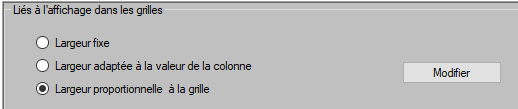 Mise à jour du champ param_afficher dans la table UtilisateurF=Largeur Fixe, V=Largeur proportionnelle à la grille, Variable C=Largeur adapté à la Colonne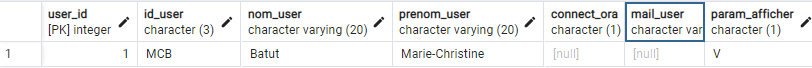 Cette info est lue au moment de la connexion et est stockée dans la variable globale clsVariablesGlobalesGeedoc.myParamAfficher/// <summary>/// Permet de redimensionner les colonnes du DataGridView dgrvGen/// </summary>/// <param name="dgrv">DataGridView à redimensionner</param>private void Campagne_Redimensionner_DataGridView(DataGridView dgrv){      if ((dgrv.Width > 0) && (dgrv.Rows.Count > 0))      {         dgrv.RowHeadersWidth = clsSAGAMCBCouleur.tailleLigneEnTete;                       if (clsVariablesGlobalesSivol.myParamAfficher == "C")         {            for (int iCol = 0; iCol < dgrv.ColumnCount; iCol++)            {    dgrv.Columns[iCol].AutoSizeMode = DataGridViewAutoSizeColumnMode.AllCellsExceptHeade ; }         }         else if (clsVariablesGlobalesSivol.myParamAfficher == "V")         {             #region Mode Variable              int taille = dgrv.Width - dgrv.RowHeadersWidth - 4;             double taille_date = 0.18;     // 2 * 18 = 36                               double taille_lot = 0.06;      // 4 *  6 = 24             double taille_camp = 0.12;     // 1 * 12 = 12             double taille_libelle = 0.24;  // 1 * 24 = 24             //                                total  = 96                                                   dgrv.Columns["CAMPAGNE"].Width = (int)(taille * taille_camp);             dgrv.Columns["ID_RESPONSABLE"].Width = (int)(taille * taille_lot);             dgrv.Columns["ID_RESP_TECH"].Width = (int)(taille * taille_lot);             dgrv.Columns["BD_HISTORIQUE"].Width = (int)(taille * taille_lot);             dgrv.Columns["D_DEBUT"].Width = (int)(taille * taille_date);             dgrv.Columns["D_FIN"].Width = (int)(taille * taille_date);             dgrv.Columns["AVEC_PONTE"].Width = (int)(taille * taille_lot);             dgrv.Columns["LIB_CAMPAGNE"].Width = (int)(taille * taille_libelle);             #endregion         }         else         {            #region Fixe            dgrv.Columns["CAMPAGNE"].Width = clsTailleDgrvSivol.tailleCampagne;            dgrv.Columns["ID_RESPONSABLE"].Width = clsTailleDgrvSivol.tailleOperateur;            dgrv.Columns["ID_RESP_TECH"].Width = clsTailleDgrvSivol.tailleOperateur;            dgrv.Columns["BD_HISTORIQUE"].Width = clsTalleDgrvSivol.tailleLot;            dgrv.Columns["D_DEBUT"].Width = clsTailleDgrvSivol.tailleDate;            dgrv.Columns["D_FIN"].Width = clsTailleDgrvSivol.tailleDate;            dgrv.Columns["AVEC_PONTE"].Width = clsTailleDgrvSivol.tailleBooleen;                                dgrv.Columns["LIB_CAMPAGNE"].Width = clsTailleDgrvSivol.tailleLibelle;            #endregion        }      #region Id PG      dgrv.Columns["CAMPAGNE_ID"].AutoSizeMode = DataGridViewAutoSizeColumnMode.AllCellsExceptHeader;      dgrv.Columns["RESPONSABLE_ID"].AutoSizeMode = DataGridViewAutoSizeColumnMode.AllCellsExceptHeader;      dgrv.Columns["RESPTECH_ID"].AutoSizeMode = DataGridViewAutoSizeColumnMode.AllCellsExceptHeader;      dgrv.Columns["CAMPAGNE_ID"].Visible = clsVariablesGlobalesSivol.myAfficherIdPg;      dgrv.Columns["RESPONSABLE_ID"].Visible = clsVariablesGlobalesSivol.myAfficherIdPg;      dgrv.Columns["RESPTECH_ID"].Visible = clsVariablesGlobalesSivol.myAfficherIdPg;      #endregion   }}CRUD : Create, Update, DeleteLe Panel pour Ajouter/Modifier une campagne se présente comme ceci :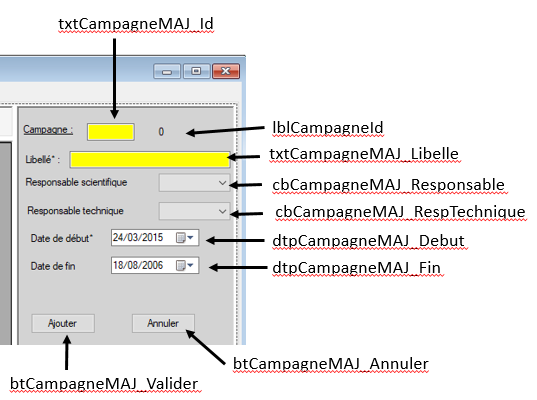 txtCampagneMAJ_Id : à saisirlblCampagneID : sera renseigné en mode « Modifier »dtpCampagneMAJ_Debut : Date de début à saisir dtpCampagneMAJ_Fin : non à saisir pour le moment (Sera à saisir pour Clôturer la campagne))txtCampagneMAJ_RespChercheur : à choisir dans la listecbCampagneMAj_RespTechnique: à choisir dans une listetxtCampagneMAj_Libelle : à saisirbtCampagneMAJ_Valider : va prendre la valeur « Ajouter » si mode Ajout ou la valeur « Modifier » btCampagneMAJ__Annuler : permet d’annuler l’opération et de revenir au mode « Ajout »/// <summary>/// Clic sur le bouton btCampagneMAJ_Valider :/// C'est à dire soit pour valider un Ajout ou une Modification/// </summary>/// <param name="sender"></param>/// <param name="e"></param>private void btCampagneMAJ_Valider_Click(object sender, System.EventArgs e) {     string operation = btCampagneMAJ_Valider.Text;        string message = "";        int iLigneCourrante = 0;        bool continuer = false;        string strCampagne = txtCampagneMAJ_Id.Text;        string strResponsable = cbCampagneMAJ_RespChercheur.Text;        string strRespTechnique = cbCampagneMAJ_RespTechnique.Text;        string strLibelle = txtCampagneMAJ_Libelle.Text.Trim();        string strDateDebut = dtpCampagneMAJ_Debut.Value.ToString();        string strDateFin = dtpCampagneMAJ_Fin.Value.ToString();        if (Campagne_Verifier_Champs())        {           Campagne campagne_add = new Campagne();           campagne_add.Id_Campagne = strCampagne;           campagne_add.Lib_Campagne = strLibelle;           // Mettre responsable_id et resptech_id           campagne_add.Resp_Scientifique = strResponsable;           campagne_add.Resp_Technique = strRespTechnique;           campagne_add.D_Debut_Campagne = dtpCampagneMAJ_Debut.Value;           switch (operation)           {               case "Ajouter":                   continuer = CampagneDao.TableCampagne_Ajouter_UnEnregistrement(ora_gen, campagne_add);                   if (!continuer)                   {                  message = "L'ajout a échoué ! La campagne doit être UNIQUE !";    MessageBox.Show(message, "Campagne", MessageBoxButtons.OK, MessageBoxIcon.Error);                   }                   break;               case "Modifier":                   // Nouvelle clé PG                   campagne_add.Campagne_Id = int.Parse(lblCampagneID.Text);                   if (Campagne_Verifier_Date(DEBUT_CAMPAGNE))                   {                       continuer = CampagneDao.TableCampagne_Modifier_UnEnregistrement(ora_gen, campagne_add);                       if (!continuer)                       {                     message = "La modification de la campagne a échou                              MessageBox.Show(message, "Campagne", MessageBoxButtons.OK, MessageBoxIcon.Warning);                       }                    }                    break;                case "Valider":                    // Clôturer la campagne                    campagne_add.D_Fin_Campagne = dtpCampagneMAJ_Fin.Value;                    if (Campagne_Verifier_Date(FIN_CAMPAGNE))                    {                        continuer = CampagneDao.TableCampagne_Modifier_DateFin(ora_gen, campagne_add);                        if (!continuer)                        {                             message = "La mise à jour de la date de fin a échoué !";   MessageBox.Show(message, "Campagne", MessageBoxButtons.OK, MessageBoxIcon.Warning);                        }                     }                     break;                default:                break;           }  // Fin du switch           if (continuer == true)           {              // Se repositionner sur celui qui a été modifié              if (operation != "Ajouter")                   iLigneCourrante = dgrvCampagne.CurrentRow.Index;              Campagne_RechargerDonnees();              if (operation != "Ajouter")              {                        clsDataGridViewHelper.SePositionner_Sur_Enregistrement(dgrvCampagne, iLigneCourrante);               }               Campagne_Initialiser_Champs_PourAjout();           }      } }Côté Base de DonnéesNormalement toutes les classes sont sur le répertoire DataSivolCampagne.clsnamespace SivolData{    public class Campagne    {        private int campagne_id;        private int troupeau_id;        private int responsable_id;        private int resptech_id;        private string id_campagne;                private string lib_campagne;        private string resp_scientifique;        private string resp_technique;               private DateTime d_debut_campagne;        private DateTime d_fin_campagne;..etc..}Toutes les instructions pour Insérer, Modifier, Supprimer sont sur le répertoire DAOCampagneDao.clsExemple CampagneDao.clsCompter les enregistrementsSelect count(*) FROM … LEFT JOIN .. WHERE ..Long nb_enreg = ora_gen.SQLCount(sql) ;/// <summary>/// Permet de vérifier qu'il n'y a pas de reproducteur dans cette campagne/saison/// </summary>/// <param name="campagne">Campagne de reproduction</param>/// <param name="saison">Saison de reproduction</param>/// <returns>True si ok, false sinon</returns>private bool Campagne_Verifier_Animaux(string campagne, string saison){    bool ok = false;    string sql="";    long nb_enreg = 0;    sql = "SELECT count(*) FROM " + dbNameDataBase + ".repro R";    sql+=" LEFT JOIN "+dbNameDataBase+".present PR ON R.present_id=PR.present_id";   sql+=" LEFT JOIN "+dbNameDataBase+".campagne CA ON R.camprepro_id=CA.camprepro_id";    sql += " WHERE PR.troupeau_id =" + clsVariablesGlobalesGeedoc.myTroupeauId;    sql += " AND CA.campagne ='" + campagne + "'";    sql += " AND CA.saison ='" + saison + "'";    nb_enreg = ora_gen.SQLCount(sql);    if (nb_enreg == 0)       ok = true;    else        ok = false;    return ok;}Insert INTO, UPDATE, DELETELes Insert, Update et Delete sont dans <nomTable>DaoINSERT :  Syntaxe INSERT INTO .. VALUES (….)Se fait avec un ExecuteNonQuery()/// <summary>  /// Permet d'ajouter un enregistrement ici une campagne dans la table CAMPAGNE/// </summary>  /// <param name="ora_gen">Pour accéder à la Base de Données</param>/// <param name="campagne_add">Campagne à ajouter</param>     /// <returns>Vrai si l'ajout s'est bien passé sinon renvoie faux</returns>static public bool TableCampagne_Ajouter_UnEnregistrement(clsDataBase ora_gen, Campagne campagne_add){    string sql = "";    sql = "INSERT INTO sivol.campagne (troupeau_id,campagne,id_responsable,id_resp_tech,d_debut,lib_campagne)";    sql += " VALUES (" + clsVariablesGlobalesSivol.myTroupeauId;    sql += ",'" + campagne_add.Id_Campagne + "'";    // Il faut responsable_id    if (campagne_add.Resp_Scientifique == "")        sql += ",null";     else        sql += ",'" + campagne_add.Resp_Scientifique + "'";      //Il faut mettre resptech_id      if (campagne_add.Resp_Technique == "")         sql += ",null";       else          sql += ",'" + campagne_add.Resp_Technique + "'";      sql += "," + clsSAGAMCBHelper.toDateFormat(campagne_add.D_Debut_Campagne, clsSAGAMCBTypesDataGen.TYP_DATA_DATE, clsVariablesGlobalesSivol.iDB_USED);      sql += ",'" + campagne_add.Lib_Campagne + "')";      if (ora_gen.ExecuteNonQuery(sql))         return true;      else         return false;   }UPDATE : Syntaxe UPDATE table SET … WHERE …/// <summary>/// Permet de modifier UNE campagne/// Seuls le libellé et la date de début sont modifiés/// </summary>/// <param name="ora_gen">Pour accéder à la Base de Données</param>/// <param name="campagne_maj">Campagne à modifier</param>       /// <returns>Vrai si la modification s'est bien passée sinon renvoie Faux</returns>  static public bool TableCampagne_Modifier_UnEnregistrement(clsDataBase ora_gen, Campagne campagne_maj){     string sql = "";     sql = "UPDATE sivol.campagne ";     sql += " set lib_campagne='" + campagne_maj.Lib_Campagne + "'";     // Responsable scientifique     if (campagne_maj.Resp_Scientifique == "")        sql += " , id_responsable=null";     else        sql += " , id_responsable='" + campagne_maj.Resp_Scientifique + "'";     // Responsable technique     if (campagne_maj.Resp_Technique == "")        sql += " , id_resp_tech=null";     else        sql += " , id_resp_tech='" + campagne_maj.Resp_Technique + "'";     sql += ", d_debut=" + clsSAGAMCBHelper.toDateFormat(campagne_maj.D_Debut_Campagne, clsSAGAMCBTypesDataGen.TYP_DATA_DATE, clsVariablesGlobalesSivol.iDB_USED);      // WHERE mettre campagne_id      sql += " WHERE campagne='" + campagne_maj.Id_Campagne + "'";      sql += " AND troupeau_id=" + clsVariablesGlobalesSivol.myTroupeauId;      if (ora_gen.ExecuteNonQuery(sql))         return true;      else         return false;}DELETE : syntaxe DELETE FROM .. WHERE ../// <summary>/// Permet de supprimer la campagne passée en paramètre/// </summary>/// <param name="ora_gen">Pour accéder à la Base de Données</param>/// <param name="campagne_del">Campagne à supprimer</param>/// <returns>True si la suppression a abouti, false sinon</returns>static public bool TableCampagne_Supprimer_UnEnregistrement(clsDataBase ora_gen, Campagne campagne_del){     string sql = "";     sql = "DELETE FROM sivol.campagne";     sql += " WHERE campagne='" + campagne_del.Id_Campagne + "'";     sql += " AND troupeau_id=" + clsVariablesGlobalesSivol.myTroupeauId;     if (ora_gen.ExecuteNonQuery(sql))         return true;      else         return false;}Créer des listes d’objetsOn utilise sql et la fonction SQLResult_in_Array qui met le résultat du SELECT dans un tableau d’objets./// <summary>/// Permet de créer la liste des campagnes pour Un élevage, une espèce, UNE production/// </summary>/// <param name="ora_gen">Pour accéder à la Base de Données</param>/// <param name="maListeGen">Ma liste à créer de classe Campagne</param>static public void TableCampagne_creerListeCampagneV2(clsDataBase ora_gen, List<DefCampagne> maListeGen){       int nb_ligne = 0;       int nb_colonnes = 6;       // On fait la liste       maListeGen.Clear();       string sql = "";       sql = "SELECT campagne,saison,lib_campagne,d_debut,d_fin,camprepro_id";       sql += " FROM " + clsVariablesGlobalesGeedoc.dbNameDataBase + ".campagne";       sql += " WHERE troupeau_id=" + clsVariablesGlobalesGeedoc.myTroupeauId;       // Trié par        sql += " ORDER BY campagne,saison";       Object[,] tablCamp;       tablCamp = ora_gen.SQLResult_in_Array(sql);       if (tablCamp.Length > 0)       {            nb_ligne = tablCamp.Length / nb_colonnes;            for (int iLigne = 0; iLigne < nb_ligne; iLigne++)            {                DefCampagne camp = new DefCampagne();                camp.Campagne = tablCamp[iLigne, 0].ToString();                camp.Saison = tablCamp[iLigne, 1].ToString();                camp.LibelleCampagne = tablCamp[iLigne, 2].ToString();                if (tablCamp[iLigne, 3].ToString().Trim() != "")                   camp.DateDebutCampagne = (DateTime)tablCamp[iLigne, 3];                if (tablCamp[iLigne, 4].ToString().Trim() != "")                   camp.DateFinCampagne = (DateTime)tablCamp[iLigne, 4];                camp.Camprepro_Id = int.Parse(tablCamp[iLigne, 5].ToString());                // Ajouter à la liste des Définitions de Campagne de Reproduction                maListeGen.Add(camp);             }                } }Traitement des Dates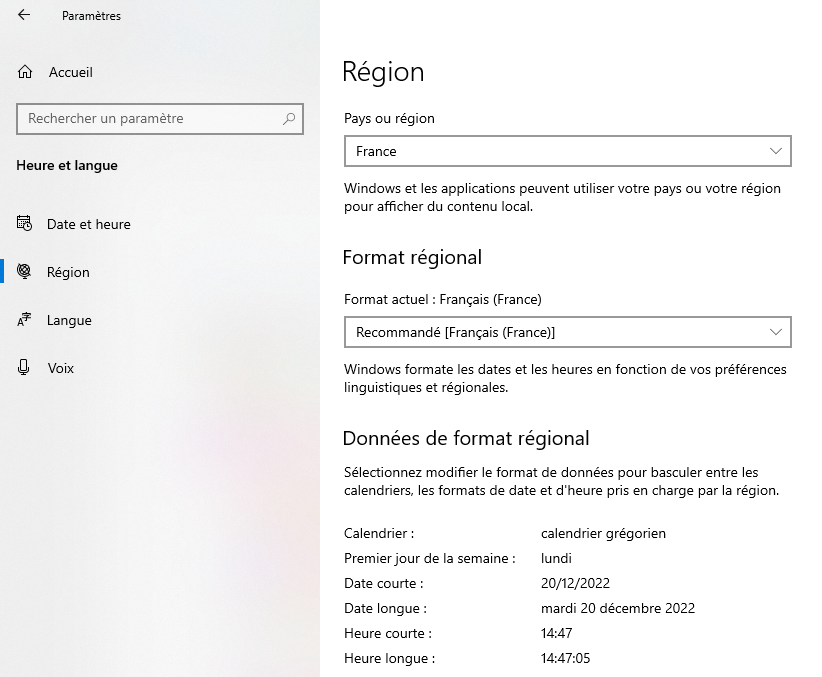 Il y a plusieurs Type de Date Les types de données sont définies dans clsSAGAMCBType qui est dans le namespace SAGAMCBHelperspublic static class clsSAGAMCBTypesDataGen{        public const int TYP_DATA_CHAR = 0;        public const int TYP_DATA_INTEGER = 1;        public const int TYP_DATA_NUM = 2;        public const int TYP_DATA_DATE = 3;        public const int TYP_DATA_DATE_HEURE = 4;        public const int TYP_DATA_DATE_HEURE_MINUTE = 5;        public const int TYP_DATA_DATE_HEURE_MINUTE_SECONDE = 6;Dans le SQL : Exemple UPDATEsql += ",d_debut=" + clsSAGAMCBHelper.toDateFormat(camp_maj.DateDebutCampagne, clsSAGAMCBTypesDataGen.TYP_DATA_DATE, clsVariablesGlobalesGeedoc.iDB_USED);C’est la fonction clsSAGAMCBHelper.toDateFormat qui va utiliser la bonne fonction liée au SGBD pour traiter les dates (to_date pour Oracle, to_timestamp pour PostgreSql)Si clsVariablesGlobalesSivol.iDB_USED== clsSAGAMCBTypesDataGen.TYP_DB_ORACLEs = "to_date('" + dt_gen.Day + "/" + dt_gen.Month + "/" + dt_gen.Year + ":00:00:00','DD/MM/YYYY:HH24:MI:SS')";Si clsVariablesGlobalesSivol.iDB_USED== clsSAGAMCBTypesDataGen.TYP_DB_POSTGRESQL s = "to_timestamp('" + dt_gen.Day + "/" + dt_gen.Month + "/" + dt_gen.Year + ":00:00:00','DD/MM/YYYY:HH24:MI:SS')";Affichage des Dates : Mêmes si dans PgAdmin les dates s’affichent comme au format YYYY-MM-DD 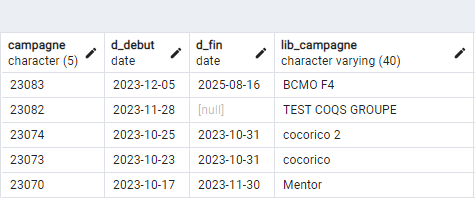 Dans Sivol, les dates vont s’afficher au format DD/MM/YYYY (Format Date Courte du Paramètre Windows)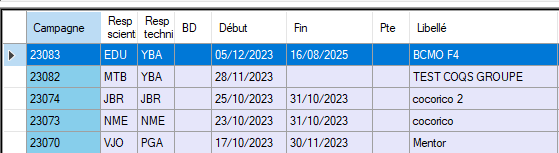 Les ComboBoxComboBox SexeIl y a des ComboBox créé à la conception.Exemple cbMAJ_Sexe 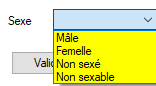 Comme les codes pour le Sexe1=Male2=Femelle3=Non sexé4=Non sexableIl suffit ensuite de travailler surint sexe = cbMAJ_Sexe.SelectedIndex + 1;string strSexe = sexe.ToString();SelectIndex commence à 0, il faut donc ajouter 1.Rappel des codes : Sexe=1 Mâle, Sexe=2 Femelle, Sexe=3 Non sexé, 4=Non sexableComboBox avec des données simplesExemple construire un ComboBox avec les Saisons intra Campagne de reproduction/// <summary>/// Permet de construire les comboBox sur les saisons	/// </summary>/// <param name="ora_gen">Pour accéder à la Base de Données</param>/// <param name="cbSaison_Gen">ComboBox contenant les saisons</param>/// <param name="campagne">Campagne concernée</param>static public void TableCampagne_ConstruireComboBox_SaisonPG2(clsDataBase ora_gen, ComboBox cbSaison_Gen, string campagne) {         string sql = "";            sql = "SELECT DISTINCT saison";            sql += " FROM " + clsVariablesGlobalesGeedoc.dbNameDataBase + ".campagne";            sql += " WHERE troupeau_id=" + clsVariablesGlobalesGeedoc.myTroupeauId;            sql += " AND campagne='" + campagne + "'";            sql += " ORDER BY saison";            Object[,] tablSaison;            tablSaison = ora_gen.SQLResult_in_Array(sql);            cbSaison_Gen.Items.Clear();            if (tablSaison.Length > 0)            {                for (int i = 0; i < tablSaison.Length; i++)                {                    cbSaison_Gen.Items.Add(tablSaison[i, 0].ToString());                }                cbSaison_Gen.SelectedIndex = 0; // Se positionner sur la 1ère saison            }        }ComboBox avec un ListItem La définition du ListItem (objet créé par Hervé Lagant)public struct ListItem{public string LabelString;public string Constant;public ListItem(string labelString, string constant){    this.LabelString = labelString;    this.Constant = constant;}    public override string ToString {    return LabelString;     }}Exemple avec une Liste d’objet des groupes de pontesJe créé d’abord la Liste des groupes de pontes utilisées dans les collecte d’oeufs intra campagne et suivant l’opération demandée/// <summary>/// Permet de créer une liste d'objet GroupePonte en fonction de la campagne intra des collecte d'oeufs/// </summary>/// <param name="ora_gen">Pour accéder à la base de données</param>/// <param name="strCampagne">Campagne</param>/// <param name="maListeGoupePonteGen">Liste des groupes de ponte</param>/// <param name="operation">Opération demandée</param>static public void TableCollecteOeuf_Creer_ListeGroupePonte(clsDataBase ora_gen, string strCampagne, List<GroupePonte> maListeGoupePonteGen, int operation){       int nb_colonnes = 5, nb_lignes = 0;       string sql = "";       sql = "SELECT distinct CAM.campagne_id,GRP.grp_ponte,CO.groupeponte_id,GRP.lib_groupe,GRP.format_cage"; sql += " FROM sivol.collecte_oeuf CO"; sql += " INNER JOIN sivol.groupe_ponte GRP ON CO.groupeponte_id=GRP.groupeponte_id"; sql += " INNER JOIN sivol.campagne CAM ON GRP.campagne_id=CAM.campagne_id"; sql += " WHERE CAM.troupeau_id=" + clsVariablesGlobalesSivol.myTroupeauId; sql += " AND CAM.campagne='" + strCampagne + "'";            // Attention : va dépendre de l'opération demandée      if (operation == clsConstSivol.COLLECTE_PONTEINDIV)           sql += " AND CO.saisie_ponte='IJ' ";       else if (operation == clsConstSivol.COLLECTE_INCUBATION)                sql += " AND CO.d_fin_collecte is not null";            else if (operation == clsConstSivol.COLLECTE_MIRAGES)          sql += " AND CO.no_incu is not null";      else if (operation == clsConstSivol.COLLECTE_PATERNITE)       {   sql += " AND CO.no_incu is not null";           sql += " AND CO.d_mirage2 is not null";}       else if (operation == clsConstSivol.COLLECTE_ECLOSION)           sql += " AND CO.aff_paternite is not null";      sql += " ORDER BY GRP.grp_ponte";      Object[,] tablGroupe;      tablGroupe = ora_gen.SQLResult_in_Array(sql);      maListeGoupePonteGen.Clear();      if (tablGroupe.Length > 0)      {          nb_lignes = tablGroupe.Length / nb_colonnes;          for (int i = 0; i < nb_lignes; i++)          {            GroupePonte groupe_maj = new GroupePonte();            groupe_maj.Campagne = strCampagne;            groupe_maj.Campagne_Id = int.Parse(tablGroupe[i, 0].ToString().Trim());            groupe_maj.Groupe_Ponte = tablGroupe[i, 1].ToString().Trim();            groupe_maj.Groupeponte_Id = int.Parse(tablGroupe[i, 2].ToString().Trim());            groupe_maj.Lib_Groupe_Ponte = tablGroupe[i, 3].ToString().Trim();            groupe_maj.Format_Cage = tablGroupe[i, 4].ToString().Trim();            maListeGoupePonteGen.Add(groupe_maj);         }     } }Puis créer le ComboBox à partir de cette Liste/// <summary>/// Permet de construire le combobox cbGroupePonte sur les groupes de ponte /// </summary>static public void TableGroupePonte_ConstruireComboBox_ByList(ComboBox cbGroupePonteGen, List<GroupePonte> maListeGroupePonteGen){     cbGroupePonteGen.Items.Clear();     if (maListeGroupePonteGen.Count > 0)     {        foreach (GroupePonte groupe_maj in maListeGroupePonteGen)        {           // Label + Constant          cbGroupePonteGen.Items.Add(new ListItem(groupe_maj.Groupe_Ponte, groupe_maj.Groupeponte_Id.ToString()));        }        cbGroupePonteGen.SelectedIndex = 0;      }}Utilisation : récupérer la valeurAttention : Le groupe de ponte est dans la partie LabelString de l’objet ListItemL’identifiant du groupe de ponte (groupeponte_id) est dans la partie Constant de l’objet ListItem strGroupePonte = ((ListItem)cbSaisie_GroupePonte.SelectedItem).LabelString;groupeponte_id = int.Parse(((ListItem)cbSaisie_GroupePonte.SelectedItem).Constant.ToString());Opérations sur les AnimauxC’est-à-dire toutes les mesures sur les Animaux : Pesées, Abattage,  ..etc..Voir le MCD mais en général, il faut Present_id , une date de mesure et des informations à mettre à jour spécifiques pour chaque type de table.Exemple : Table ABATTAGEClasse abattageclass Abattage    {        private int abattage_id;        private Present animalPresent;               private DateTime d_abattage;        private string no_ordre;        private string op_dissec;Classe Presentpublic class Present{        private int present_id;               private Animal animalSivol;        private int troupeau_id;                private DateTime d_arrivee_dom;        private DateTime d_sortie_dom;Classe Animalpublic class Animal{        private int animal_id;                private string espece;        private string dom_nais;        private string annee_nais;        private string lot_nais;        private string no_nais;        private string rfid;        private DateTime d_nais;              private string lignee;        private string sexe;Pour Ajouter/ModifierEn mode saisie : il faut Present_id  private void btSaisir_Valider_Click(object sender, EventArgs e)        {            string operation = btSaisir_Valider.Text;            int iLigneCourrante = 0;            bool continuer = true;            string message = "";            Animal anim_maj = new Animal();            anim_maj.Dom_Nais = txtSaisir_Dom_Nais.Text;            anim_maj.Annee_Nais = txtSaisir_Annee_Nais.Text;            anim_maj.Lot_Nais = txtSaisir_Lot_Nais.Text;            anim_maj.No_Nais = txtSaisir_No_Nais.Text;            anim_maj.Sexe = txtSaisir_Sexe.Text;            if (lblSaisir_Animal_Id.Text != "")                anim_maj.Animal_Id = int.Parse(lblSaisir_Animal_Id.Text);            Present pres_maj = new Present();            pres_maj.AnimalSivol = anim_maj;                        pres_maj.Present_Id = int.Parse(lblSaisir_Present_Id.Text);            Abattage abat_add = new Abattage();            abat_add.AnimalPresent = pres_maj;                        abat_add.D_Abattage = dtpSaisir_D_Abattage.Value;            abat_add.Op_Dissec = cbSaisir_Op.Text;            switch (operation)            {                case "Ajouter":continuer=AbattageDao.TableAbattage_Ajouter_UnEnregistrement(ora_gen, abat_add) ;                  ….etc…}Opérations sur les CellulesTables concernées Cellule_Active , CageIl faut le cellule_id et present_idOpérations sur les Animaux en CageCeci concerne les données liées à la partie Ponte et Repro :Tables : PonteIndiv, PonteCollective, IncuIndiv, Plan_Acc (cage_id,cagemale_id), AccouplementIl faudra donc récupérer ou trouver l’identifiant cage_idDébutExemplesFormefrmfrmAnimal, frmListerAnimalsplitContainersplcntsplcntLister, splcntInventairepanelpanpanDepart, panFactgroupBoxgbxgbxMere, gbxPeretabControltabtabLister, tabInventairepage dans les tabControlpgpgSelection, pgAfficher, pgChoixColonnes,pgInventairebuttonbtbtSaisie_Valider, btLister_ValidertextBoxtxttxtSaisie_Libelle, txtMAJ_CommentNaislabellbllblSaisie_DateNaiscomboBoxcbcbSaisie_SexeradioButtonrdbrdbLister_Repro, chkLister_NonReprocheckBoxchkchkSaisie_CouleurNaisListBoxlstlstAfficherDateTimePickerdtpdtpSaisie_DateNaisDataGridViewdgrvdgrvLister, dgrvFemelle, dgrvSaillieContextMenuStripcmOpcmOpLister, cmOpFemellemenumenumenuLister_Supprimer, menuLister_VoirAnimal